هُواللّه-ای بنده جمال ابهی، عبوديّت عظيم است عظيم امانت…عبدالبهاءاصلی فارسی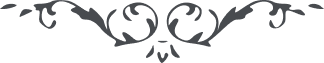 هُواللّه ای بنده جمال ابهی، عبوديّت عظيم است عظيم امانت الهی و رحمت ربّانيست آسمان و زمين از حملش عاجز و جبال پرتمکين از تحمّلش قاصر انسانست که حمل اين امانت تواند ملاحظه نما که اين چه عطائی و بخششی است که سبقت بر جميع کائنات نموده و قوای اعظم عالم     مقاومت نتواند و عليک التّحيّة و الثّنآء  ع ع 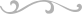 